СОВЕТ  ДЕПУТАТОВДОБРИНСКОГО МУНИЦИПАЛЬНОГО РАЙОНАЛипецкой области20-я сессия  VII-го созываРЕШЕНИЕ05.08.2022г.                                  п.Добринка	                                    №160-рсО присвоении почетного звания«Почетный гражданин Добринского района»	Рассмотрев ходатайство администрации сельского поселения Среднематренский сельсовет Добринского муниципального района о присвоении почетного звания «Почетный гражданин Добринского района», руководствуясь Положением «О присвоении почетного звания «Почетный гражданин Добринского муниципального района», ст.27 Устава Добринского муниципального района, учитывая решение постоянной комиссии по правовым вопросам, местному самоуправлению и работе с депутатами, Совет депутатов Добринского муниципального района  РЕШИЛ:		1.Присвоить почетное звание «Почетный гражданин Добринского района» Искорневу Вячеславу Кузьмичу, бывшему ответственному секретарю районной газеты «Добринские вести».2.Выдать удостоверение «Почетный гражданин Добринского района» и нагрудный знак Искорневу Вячеславу Кузьмичу. 	3.Настоящее решение опубликовать в районной газете «Добринские вести».Председатель Совета депутатовДобринского  муниципального района			      	       М.Б.Денисов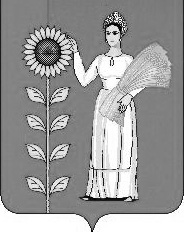 